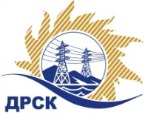 Акционерное Общество«Дальневосточная распределительная сетевая компания»ПРОТОКОЛ № 536/УКС-РЗакупочной комиссии по рассмотрению заявок по аукциону в электронной форме на право заключения договора на Выполнение проектно-изыскательских работ по объектам " Разработка проектной документации по объекту "Строительство ПС 35/6 кВ Ульяновская с заходами " Закупка 2013.1 раздел 2.1.1 ГКПЗ 2019КОЛИЧЕСТВО ПОДАННЫХ ЗАЯВОК НА УЧАСТИЕ В ЗАКУПКЕ: 5 (пять) заявок.КОЛИЧЕСТВО ОТКЛОНЕННЫХ ЗАЯВОК: 1 (одна) заявок.ВОПРОСЫ, ВЫНОСИМЫЕ НА РАССМОТРЕНИЕ ЗАКУПОЧНОЙ КОМИССИИ: О рассмотрении результатов оценки заявок Участников.Об отклонении заявки Участника ООО "ТЕХНО БАЗИС" (№ 536/УКС-2)О признании заявок соответствующими условиям Документации о закупке.ВОПРОС № 1.  О рассмотрении результатов оценки заявок УчастниковРЕШИЛИ:Признать объем полученной информации достаточным для принятия решения.Принять к рассмотрению заявки следующих участников.ВОПРОС №2. Об отклонении заявки Участника ООО "ТЕХНО БАЗИС" (№ 536/УКС-2)РЕШИЛИ:Отклонить заявку Участника ООО "ТЕХНО БАЗИС" (№ 536/УКС-2) от дальнейшего рассмотрения на основании п.4.9.6. «б» Документации о закупке, как несоответствующую следующим требованиям:ВОПРОС № 3. О признании заявок соответствующими условиям Документации о закупкеРЕШИЛИ:Признать заявки №№ 536/УКС-1; 536/ УКС-3; 536/ УКС-4; 536/ УКС-5 соответствующими условиям Документации о закупке и принять их к дальнейшему рассмотрению.Заявки участников допускаются к участию в аукционе с учетом норм п.4.14 Документации о закупке, согласно которому, в случае если Участником представлена заявка, содержащая предложение о поставке товаров иностранного происхождения или предложение о выполнении работ, оказании услуг иностранными лицами, договор с таким Участником (в случае его победы в аукционе) заключается по цене, сниженной на 15% от предложенной им в ходе аукциона цены договора.Коврижкина Е.Ю. тел. 397208г. Благовещенск«08» августа  2019№п/пИдентификационный номер УчастникаДата и время регистрации заявкиРегистрационный номер участника: 536/УКС-123.07.2019 08:25Регистрационный номер участника: 536/УКС-223.07.2019 10:29Регистрационный номер участника: 536/УКС-323.07.2019 10:31Регистрационный номер участника: 536/УКС-423.07.2019 14:31Регистрационный номер участника: 536/УКС-524.07.2019 07:58№ п/пНаименование и адрес УчастникаДата и время регистрации заявокЦена заявки, руб. без НДС1Регистрационный номер участника: 536/УКС-123.07.2019 08:25Цена: 1 676 460.00 руб. без учета НДС 2Регистрационный номер участника: 536/УКС-223.07.2019 10:29Цена: 1 676 460.00 руб. без учета НДС 3Регистрационный номер участника: 536/УКС-323.07.2019 10:31Цена: 1 676 460.00 руб. без учета НДС 4Регистрационный номер участника: 536/УКС-423.07.2019 14:31Цена: 1 676 460.00 руб. без учета НДС 5Регистрационный номер участника: 536/УКС-524.07.2019 07:58Цена: 1 676 460.00 руб. без учета НДС № п/пОснования для отклонения1По результатам проверки финансового состояния (устойчивости) на основании предоставленной бухгалтерской отчетности за 2018 год Участник имеет кризисное финансовое состояние, что не соответствует требованиям ДоЗ (п. 3, прил. 3 ДоЗ). По результатам направления дополнительного запроса замечание не снятоСекретарь Закупочной комиссии  1 уровня АО «ДРСК»____________________М.Г. Елисеева